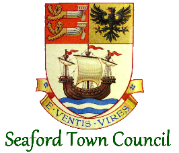 37 Church Street, Seaford, East Sussex, BN25 1HG     Telephone: 01323 894870      www.seafordtowncouncil.gov.uk SEAFORD BAY WARDSEAFORD BISHOPSTONE WARDSEAFORD BISHOPSTONE WARDCouncillor Bill Webbcllr.bill.webb@seafordtowncouncil.gov.uk 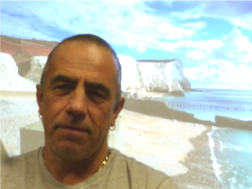 07931 337878 16 Cotswold Close, Eastbourne, BN23 8HHCouncillor Mark Browncllr.mark.brown@seafordtowncouncil.gov.uk 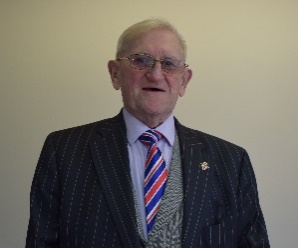 01323 893 86193 Princess Drive, Seaford, BN25 2QTCouncillor Linda Wallravencllr.linda.wallraven@seafordtowncouncil.gov.uk 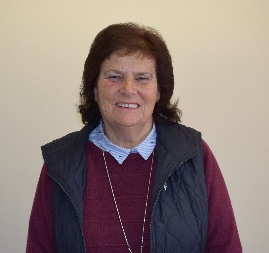 01323 492 24615 Antony Close, Bishopstone, Nr. Seaford, BN25 2SYSEAFORD CENTRAL WARDSEAFORD CENTRAL WARDSEAFORD EAST BLATCHINGTON WARDCouncillor Mohamed Ali Haydercllr.mohamedali.hayder@seafordtowncouncil.gov.uk  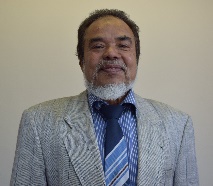 07708 31791520a Sutton Park Road, Seaford, BN25 1QUCouncillor Rahnuma Hayder cllr.rahnuma.hayder@seafordtowncouncil.gov.uk 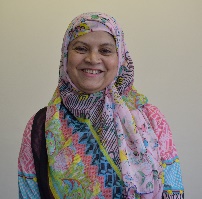 01323 896 86920a Sutton Park Road, Seaford, BN25 1QU      Councillor Liz Boormancllr.liz.boorman@seafordtowncouncil.gov.uk 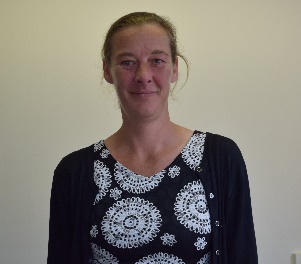 c/o 37 Church Street, Seaford, BN25 1HGSEAFORD EAST WARDSEAFORD EAST WARDSEAFORD EAST WARDCouncillor Bill Paynecllr.bill.payne@seafordtowncouncil.gov.uk 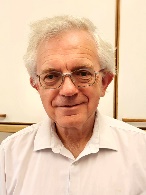 07790 493190c/o 37 Church Street, Seaford, BN25 1HG Councillor Dave Argentcllr.dave.argent@seafordtowncouncil.gov.uk 01323 892986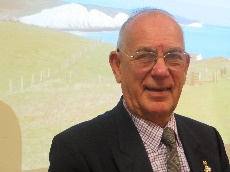 7 Cradle Hill Road,Seaford,BN25 3HYCouncillor Rodney Reed cllr.rodney.reed@seafordtowncouncil.gov.uk 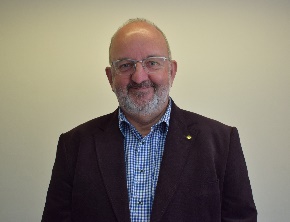 07484 747307 28 Deal Avenue, Seaford, BN25 3LJ Councillor Geoff Rutland cllr.geoff.rutland@seafordtowncouncil.gov.uk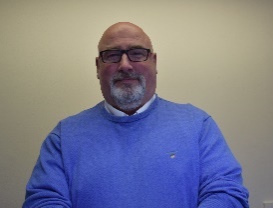  11 Beach Close, Seaford, BN25 2PJSEAFORD ESPLANADE WARDSEAFORD NORTH WARDSEAFORD NORTH WARDCouncillor John Edsoncllr.john.edson@seafordtowncouncil.gov.uk 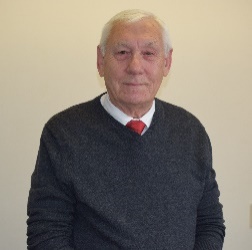 01323 351 4728 Rookery Way,Seaford,BN25 2TECouncillor Nazish Adilcllr.nazish.adil@seafordtowncouncil.gov.uk 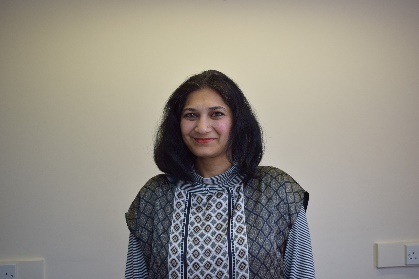  07824 153158Lions Place, Fitzgerald Avenue, Seaford, BN25 1AYCouncillor Morag Everdencllr.morag.everden@seafordtowncouncil.gov.uk 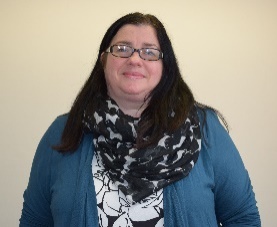 07766 501536c/o 37 Church Street,Seaford, BN25 1HGSEAFORD NORTH WARDSEAFORD NORTH WARDSEAFORD NORTH WARDCouncillor Richard Honeyman cllr.richard.honeyman@seafordtowncouncil.gov.uk 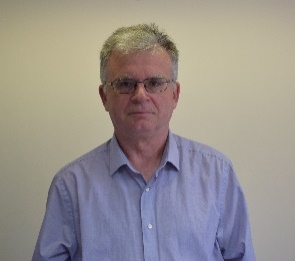  59 Valley Drive, Seaford, BN25 3BNCouncillor Jim Lord cllr.jim.lord@seafordtowncouncil.gov.uk 01323 492 663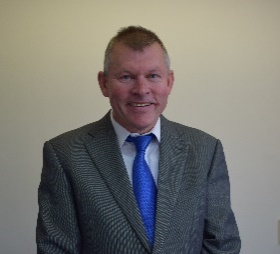 7 The Covers, Seaford, BN25 1DFCouncillor James Meekcllr.james.meek@seafordtowncouncil.gov.uk 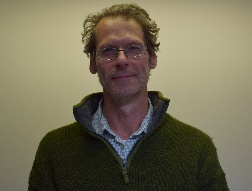  Silverhaze, 16 Sherwood Road, Seaford, BN25 2EHSEAFORD SOUTH WARDSEAFORD SOUTH WARDSEAFORD SOUTH WARDCouncillor Jean Cash cllr.jean.cash@seafordtowncouncil.gov.uk 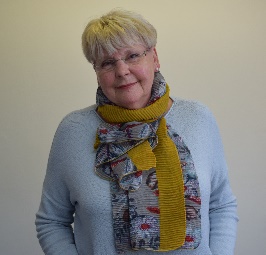 01323 8903739 Corsica Road, Seaford, BN25 1BBCouncillor Sylvia Dunncllr.sylvia.dunn@seafordtowncouncil.gov.uk 07816 530092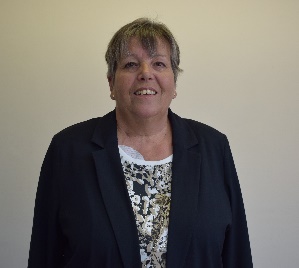 8 Whiteley Close,Seaford, BN25 4AQCouncillor Olivia Honeymancllr.olivia.honeyman@seafordtowncouncil.gov.uk 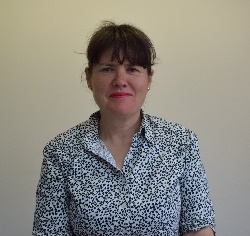 07500 729 13659 Valley Drive, Seaford, BN25 3BNSEAFORD SUTTON WARD  Councillor Sam Adenijicllr.sam.adeniji@seafordtowncouncil.gov.uk 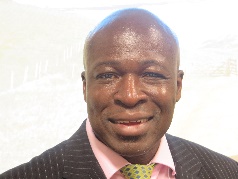 07510 0742881 Buckle Drive, Seaford, BN25 2QH37 Church Street, Seaford, East Sussex, BN25 1HG     Telephone: 01323 894870      www.seafordtowncouncil.gov.uk